Template - Safe Church Team PosterFor access to a Canva template file of this poster, click this link: - https://www.canva.com/design/DAFxkJNH_yg/Lii8o35bs-YmUfe7H_VmkA/view?utm_content=DAFxkJNH_yg&utm_campaign=designshare&utm_medium=link&utm_source=publishsharelink&mode=previewFor access to video instructions on how to edit this template, click this link: -Video coming soon.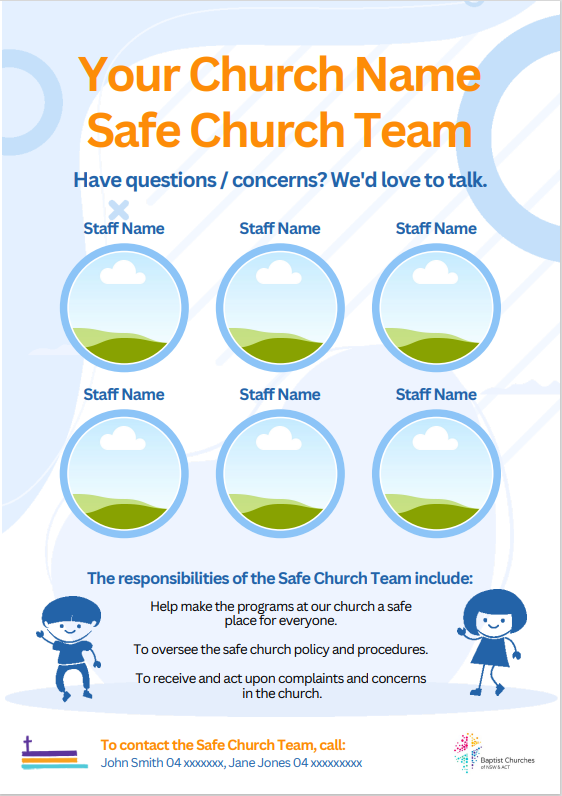 